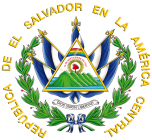 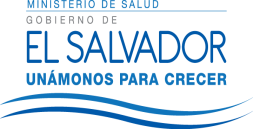 M I N I S T E R I O   D E   S A L U DH O S P I T AL     N A C I O N A L    D E    S O N S O N A T EVERSIÓN PÚBLICAEl presente documento es una versión pública, en el cual únicamente se ha omitido la información que la Ley de Acceso a la Información Pública que se puede abreviar LAIP, define como confidencial entre ellos los datos personales de la personas naturales firmantes de conformidad a lo establecido en los Artículos 24 y 30 de la LAIP y el Articulo 6 del lineamiento No. 1, para la publicación de la información oficiosa.También se ha incorporado al documento la pagina escaneada con las firmas y sellos de las personas naturales firmante para la legalidad del documento.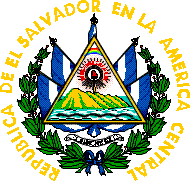 GOBIERNO DE EL SALVADOR Hospital Nacional "Dr. Jorge Mazzini Villacorta", Sonsonate UNIDAD DE ADQUISICIONES PREVISION NO:202 UACI del Hospital Nacional de Sonsonate Y CONTRATACIONES INSTITUCIONAL PREVISION NO:202 UACI del Hospital Nacional de Sonsonate - PREVISION NO:202 ORDEN DE COMPRA DE BIENES Y SERVICIOS Lugar y Fecha: Sonsonate 23 de Enero del 2012 No.Orden:22/2012 RAZON SOCIAL DEL SUMINISTRANTE SERVICIOS QUIRURGICOS DE EL SALVADOR, S.A. DE C.V. CANTIDAD UNIDAD DE D E S C R I P C I O N PRECIO VALOR CANTIDAD MEDIDA D E S C R I P C I O N UNITARIO TOTAL - - LINEA:0202 Atención Hospitalaria--LABORATORIO FONDOS GOES - - 1000 Cada Uno CODIGO -30106076 -HIV PARA DETECTAR AG-AC 1+2 ELISA DE CUARTA GENERACION. OFRECE: AXSYM HIV COMBO, MARCA ABBOTT, ORIG. USA/ALEMANIA, VTO 2 A 4 MESES $3.50 $3,500.00 1000 Cada Uno CODIGO - 30106136 - ANTICUERPO PARA HCV ELISA CUANTITATIVO. OFRECE:AXSYM HCV V 3.0 MARCA: ABBOTT, ORIG. USA/ ALEMANIA, VTO. 2 A 4 MESES $5.22 $5,220.00 1000 Cada Uno CODIGO -30106122- PRUEBA PARA DETERMINACION DE AG DE SUPERFICIE DE HEPATITIS B AUTOMATIZADO. OFRECE: AXSYM HB SAG.MARCA ABBOTT, ORIG. USA/ALEMANIA, VTO 2 A 4 MESES $3.25 $3,250.00 - - TOTAL........................ - $11,970.00 SON: once mil novecientos setenta 00/100 dolares LUGAR DE ENTREGA:ALMACEN DEL HOSPITAL DE SONSONATE, 2 - 5 DIA S HAB. DESPUES DE RECIBIDA LA ORDEN DE COMPRA 


___________________________ 
Titular o Designado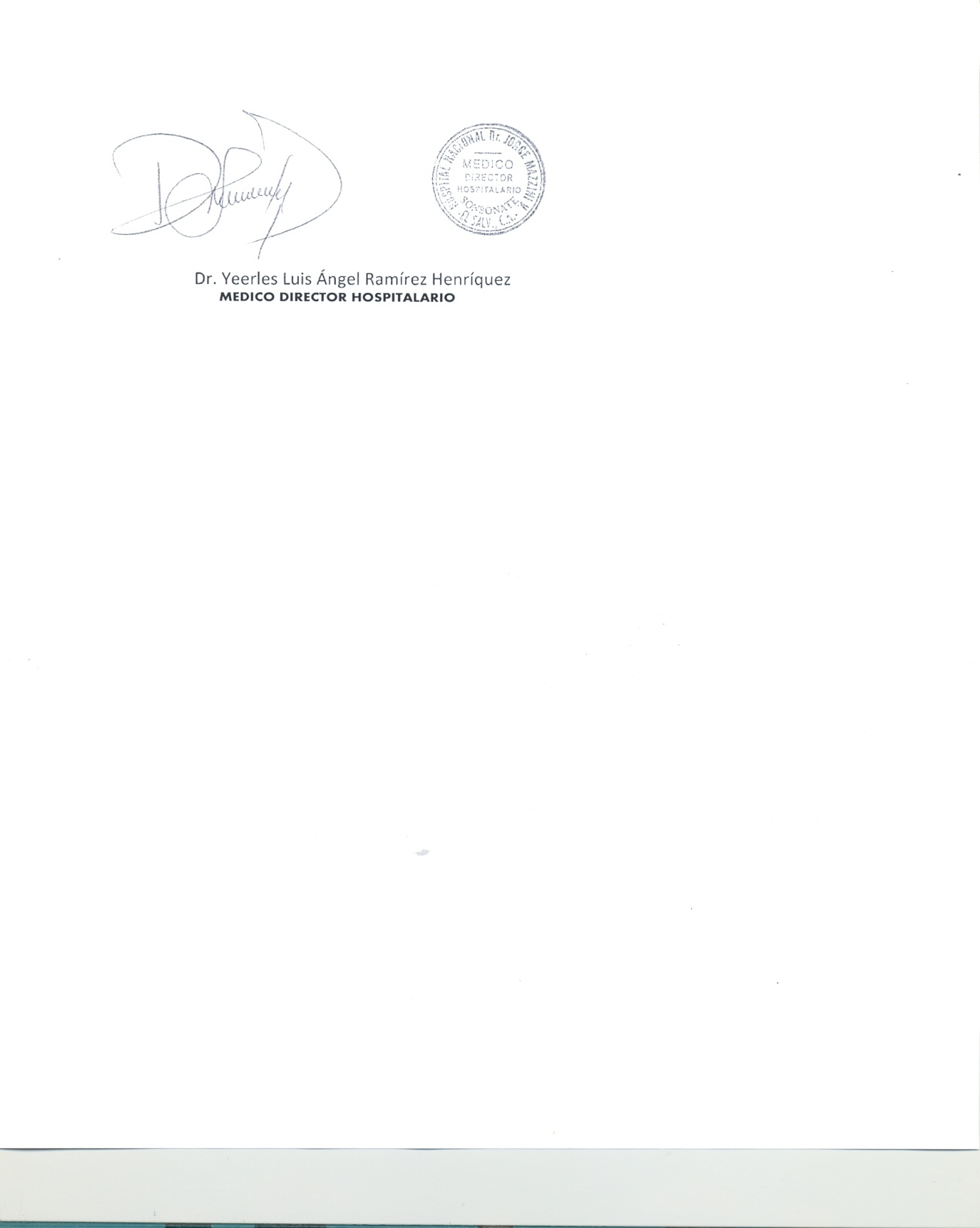 